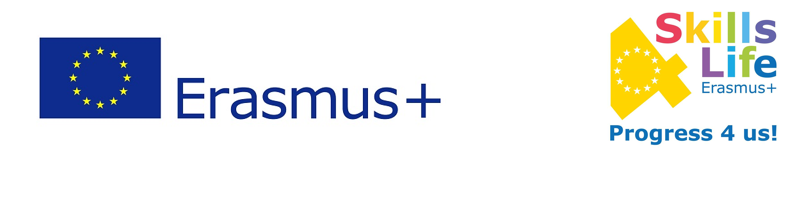 EVALUATION AFTER THE ACTIVITYCharity Event “I can help”Work to do: organise a charity event “I can help” and film a documentary about it1. Did you take part in the charity event carried out at school? Yes / No2. If yes, do you feel that you contributed to make life better in your local community/school?  Yes / No3. Did you learn about how you could help in your local community/school? Yes / No4. Do you think more students and  familes are now interested  in  the  charity events organised in your local community/school? Yes / No